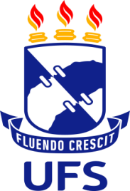 SERVIÇO PÚBLICO FEDERALMINISTÉRIO DA EDUCAÇÃOUNIVERSIDADE FEDERAL DE SERGIPEPRÓ-REITORIA DE PÓS-GRADUAÇÃO E PESQUISACOORDENAÇÃO DE PÓS-GRADUAÇÃOANEXO 2 (EDITAL POSGRAP/COPGD/UFS nº 10/2021)REQUERIMENTO DE ISENÇÃO DE TAXA DE INSCRIÇÃO(Para Servidores da UFS)O candidato abaixo identificado, tendo em vista o Edital 10/2021/POSGRAP requer que lhe seja concedida a isenção do pagamento da taxa de inscrição no Exame de proficiência, 2021.2. IMPORTANTE: Para finalização de sua INSCRIÇÃO, o candidato deverá se inscrever no site, normalmente, das 9h de 05 de novembro de 2021 às 17h de 11 de novembro de 2021 para efetivação do respectivo cadastro de INSCRIÇÃO, no EPLE.DADOS PESSOAIS DO CANDIDATONome Completo:________________________________________________________RG Nº:_________________________________________________________________CPF: ___________________________________________________________________Matrícula SIAPE:___________________________________________________________EMAIL:_________________________________________________________________TELEFONE: _______________________________Idioma selecionado para realização da prova, em 28 de novembro de 2021, nos horários estipulados pelo presente edital (10/2021/POSGRAP):(    ) INGLÊS         (    ) ESPANHOL        (    ) FRANCÊSFUNDAMENTAÇÃO DO PEDIDODeclaro que sou servidor público federal vinculado a esta Instituição de Ensino Superior, Universidade Federal de Sergipe, conforme cópia de DOCUMENTOS ANEXADOS AO PRESENTE REQUERIMENTO.O candidato declara, sob pena da perda dos direitos decorrentes da sua inscrição, serem verdadeiras as informações, os dados e os documentos apresentados, prontificando-se a fornecer outros documentos comprobatórios, sempre que solicitados pela Comissão do Exame de Proficiência em Língua Estrangeira/POSGRAP/UFS.      Em_____,de outubro de 2021.___________________________________________________Assinatura do Candidato